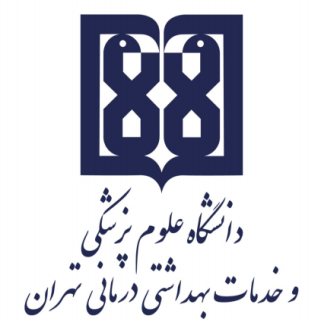 معاونت آموزشيمركز مطالعات و توسعه آموزش علوم پزشکیواحد برنامهریزی آموزشیچارچوب  طراحی«طرح دوره»اطلاعات درس:گروه آموزشی ارایه دهنده درس: گروه سلامت جامعه و سالمندیعنوان درس: پرستاري در اختلالات سلامت مادر و نوزادکد درس:1950046	نوع و تعداد واحد:2 واحد نظرينام مسؤول درس: دکتر حسن برکتیمدرس/ مدرسان: دکتر حسن برکتی      پیشنیاز/ همزمان: پرستاري بهداشت مادران و نوزادانرشته و مقطع تحصیلی: کارشناسی پرستاریاطلاعات مسئول درس:رتبه علمی: استادیاررشته تخصصی: آموزش بهداشت و ارتقاء سلامتمحل کار: دانشکده پرستاری و ماماییتلفن تماس: 61054539نشانی پست الکترونیک: hbarekati@sina.tums.ac.irتوصیف کلی درس (انتظار میرود مسؤول درس ضمن ارائه توضیحاتی کلی، بخشهای مختلف محتوایی درس را در قالب یک یا دو بند، توصیف کند): شناخت علل بیماریهای شایع در بارداری، عوارض بارداری و زایمان و روشهای مختلف پیشگیری، تشخیص علائم و مراقبت های پرستاری.اهداف کلی/ محورهای توانمندی: شناخت موارد غیر طبیعی و موقعیت های آسیب پذیر در مراحل مختلف باروری (حاملگی، زایمان، بعد از زایمان، نوزادان و مشکل نازائی)، بررسی وشناخت خانواده در موقعیت های بحرانی به خصوص مادر و نوزاد در معرض خطر و کشف مشکلات بالقوه و بالفعل سلامتی آنان و به کارگیری مناسب تدابیر پرستاری در شرایط بحرانی ، برای تطبیق خانواده با اینگونه موقعیت ها می باشد.اهداف اختصاصی/ زیرمحورهای هر توانمندی:پس از پایان این درس انتظار میرود که فراگیر:شناسائی ، بررسی واجرای مراقبت صحیح  مادران باردار مبتلا به اختلالات دوران بارداری (مانند: اختلالات هایپر تنشن و خونریزی در سه ماهه اول ، دوم و سوم و...) و به کارگیری سطوح پیشگیری در آنهاشناسائی، بررسی و اجرای مراقبت صحیح  مادران باردار مبتلا به بیماریهای داخلی و جراحی  و به کارگیری سطوح پیشگیری در آنهاتوجه به بهداشت روان زنان باردار و شناسائی موارد غیر طبیعی و به کارگیری سطوح پیشگیری در آنهاشناسائی، بررسی و اجرای مراقبت صحیح  مادران مبتلا به خونریزی در سه ماهه اول ، دوم و سومشناسائی، بررسی و اجرای مراقبت صحیح  مادران باردار مبتلا به اختلالات لیبر و زایمان و به کارگیری سطوح پیشگیری در آنهاشناسائی، بررسی و اجرای مراقبت از نوزاد پره ترم و بیمار و به کارگیری سطوح پیشگیری در آنهاشناسائی، بررسی واجرای مراقبت صحیح  از مادران مبتلا به عوارض بعد از زایمان و به کارگیری سطوح پیشگیری در آنهاشناسائی، بررسی و اجرای مراقبت صحیح در زنان متقاضی بارداری و مبتلا به بیماری های داخلی و جراحی و به کارگیری سطوح پیشگیری در آنهاروشهای یاددهی- یادگیری با عنایت به رویکرد آموزشی انتخاب شده:رویکرد مجازی کلاس وارونه 	 یادگیری مبتنی بر بازی دیجیتال* یادگیری مبتنی بر محتوای الکترونیکی تعاملی* یادگیری مبتنی بر حل مسئله (PBL) 	 یادگیری اکتشافی هدایت شده 	 یادگیری مبتنی بر سناریوی متنی 	 یادگیری مبتنی بر مباحثه در فروم 	سایر موارد (لطفاً نام ببرید) -------رویکرد حضوری* سخنرانی تعاملی (پرسش و پاسخ، کوئیز، بحث گروهی و ...) 	 بحث در گروههای کوچک 	 ایفای نقش 	 یادگیری اکتشافی هدایت شده 	 یادگیری مبتنی بر تیم (TBL) 	 *یادگیری مبتنی بر حل مسئله (PBL) 	 یادگیری مبتنی بر سناریو 		 *استفاده از دانشجویان در تدریس (تدریس توسط همتایان) 	 یادگیری مبتنی بر بازی سایر موارد (لطفاً نام ببرید) -------رویکرد ترکیبیترکیبی از روشهای زیرمجموعه رویکردهای آموزشی مجازی و حضوری، به کار میرود.لطفا نام ببرید ....................تقویم درس:وظایف و انتظارات از دانشجو (منظور وظایف عمومی دانشجو در طول دوره است. وظایف و انتظاراتی  نظیر حضور منظم در کلاس درس، انجام تکالیف در موعد مقرر، مطالعه منابع معرفی شده و مشارکت فعال در برنامههای کلاس)روش ارزیابی دانشجو: ذکر نوع ارزیابی (تکوینی/تراکمی)                         ذکر روش ارزیابی دانشجو: از دو روش تکوینی و تراکمی در ارزیابی استفاده می شود.ذکر سهم ارزشیابی هر روش در نمره نهایی دانشجوارزیابی تکوینی (سازنده): ارزیابی دانشجو در طول دوره آموزشی با ذکر فعالیتهایی که دانشجو به طور مستقل یا با راهنمایی استاد انجام میدهد. این نوع ارزیابی میتواند صرفا با هدف ارایه بازخورد اصلاحی و رفع نقاط ضعف و تقویت نقاط قوت دانشجو صورت پذیرفته و یا با اختصاص سهمی از ارزیابی به آن، در نمره دانشجو تأثیرگذار باشد و یا به منظور تحقق هر دو هدف، از آن استفاده شود. نظیر: انجام پروژههای مختلف، آزمونهای تشخیصی ادواری، آزمون میان ترم مانند کاربرگهای کلاسی و آزمونک (کوییز) های کلاسی ارزیابی تراکمی (پایانی): ارزیابی دانشجو در پایان دوره است که برای مثال میتواند شامل موارد زیر باشد:  آزمونهای کتبی، شفاهی و یا عملی با ذکر انواع آزمونها برای مثال آزمونهای کتبی شامل آزمونهای کتبی بسته پاسخ اعم از «چندگزینهای»، «جورکردنی گسترده»، «درست- نادرست» و آزمونهای کتبی باز پاسخ اعم از تشریحی و کوته پاسخ، آزمونهای استدلالی نظیر آزمون ویژگیهای کلیدی، سناریونویسی با ساختن فرضیه و ....، آزمونهای عملی که برای مثال میتواند شامل انواع آزمونهای ساختارمند عینی نظیر OSCE، OSLE و ... و یا ارزیابی مبتنی بر محل کار با استفاده از ابزارهایی نظیرDOPS، لاگبوک، کارپوشه (پورت فولیو)، ارزیابی 360 درجه و ..... باشد.      منابع: منابع شامل کتابهای درسی، نشریههای تخصصی، مقالهها و نشانی وبسایتهای مرتبط میباشد.      الف) کتب:ضیغمی کاشانی ر، دشتی ا، بختیاری م (1394). پرستاری بهداشت مادران و نوزادان. چاپ چهارم، تهران، نشر جامعه نگر.ذولفقاری میترا، پرستاری بهداشت مادر و نوزاد،بشری91،1،از فصل 16 تا 31شوقی مهناز، لیفر، پرستاری  مادر و نوزاد،گلبان ،92، بخش دومبیماری های زنان نواک.ساداتیان ا ، قره خانی پ (1392). اصول بارداری و زایمان (تظاهرات اصلی و درمان بیماری ها) (CMMD)، چاپ سوم، تهران، انتشارات شهر آب.پرستاری بهداشت مادران و نوزادان: هدایت الله صلاح زهی، فرنوش خجستهLeifer، Maternity Nursing. An Introduction Text. 19th ed .       ب) مقالات:      ج) محتوای الکترونیکی:      د) منابع برای مطالعه بیشتر:بلوپرینترویکرد آموزشی:  مجازی  حضوری *ترکیبینام مدرس/ مدرسانفعالیتهای یادگیری/ تکالیف دانشجو روش تدریسعنوان مبحثجلسهدکتر حسن برکتیمرور مباحث، سنجش آموخته‌ها، یادگیری مشارکتی، مهارت‌های تفکر، طراحی تکلیفسخنراني، مباحثه گروهي و  پرسش و پاسخوضعیت های پرخطر عوارض بارداری(فشارخون، هایپرمزیس و...)1"مرور مباحث، سنجش آموخته‌ها، یادگیری مشارکتی، مهارت‌های تفکر، طراحی تکلیفسخنراني، مباحثه گروهي و  پرسش و پاسخخونریزیهای دوران بارداری (سقط- مول)2"خونریزیهای دوران بارداری (دکلمان-پرویا و سایر خونریزی ها)3"مرور مباحث، سنجش آموخته‌ها، یادگیری مشارکتی، مهارت‌های تفکر، طراحی تکلیفسخنراني، مباحثه گروهي و پرسش و پاسخبیماریهای قلبی- ریوی- گوارشی –عفونی -4"مرور مباحث، سنجش آموخته‌ها، یادگیری مشارکتی، مهارت‌های تفکر، طراحی تکلیفسخنراني، مباحثه گروهي و پرسش و پاسخدیابت عفونت ادراریترومبوآمبولی-آنمی (تالاسمی -کمبود آهن- کمبود اسید فولیک و سیکل سل) در دوران بارداری آزمون5"مرور مباحث، سنجش آموخته‌ها، یادگیری مشارکتی، مهارت‌های تفکر، طراحی تکلیفسخنراني، مباحثه گروهي و پرسش و پاسخبیماری عفونی-کیست تخمدان –اختلال تیروئید و پاراتیروئید - جراحی و عوارض زایمان و تولد6"مرور مباحث، سنجش آموخته‌ها، یادگیری مشارکتی، مهارت‌های تفکر، طراحی تکلیفسخنراني، مباحثه گروهي و پرسش و پاسخسایر اختلالات داخلی و جراحی در بارداری7"مرور مباحث، سنجش آموخته‌ها، یادگیری مشارکتی، مهارت‌های تفکر، طراحی تکلیفسخنراني، مباحثه گروهي و پرسش و پاسخزایمان آسیب پذیر-اختلالات جفت و پرده ها8"مرور مباحث، سنجش آموخته‌ها، یادگیری مشارکتی، مهارت‌های تفکر، طراحی تکلیفسخنراني، مباحثه گروهي و پرسش و پاسخبارداری چند قلو و زایمان واژینال بعد از سزارین9"مرور مباحث، سنجش آموخته‌ها، یادگیری مشارکتی، مهارت‌های تفکر، طراحی تکلیفسخنراني، مباحثه گروهي و پرسش و پاسخنوزاد آسیب پذیر10"مرور مباحث، سنجش آموخته‌ها، یادگیری مشارکتی، مهارت‌های تفکر، طراحی تکلیفسخنراني، مباحثه گروهي و پرسش و پاسخاحیاء نوزاد و حمایت روانی در مقابل فرزند ناهنجار و مرده11"مرور مباحث، سنجش آموخته‌ها، یادگیری مشارکتی، مهارت‌های تفکر، طراحی تکلیفسخنراني،  مباحثه گروهي و پرسش و پاسخوضعیت های پرخطر عوارض بارداری(فشارخون، هایپرمزیس و...)12"مرور مباحث، سنجش آموخته‌ها، یادگیری مشارکتی، مهارت‌های تفکر، طراحی تکلیفسخنراني، مباحثه گروهي و پرسش و پاسخسزارین13"مرور مباحث، سنجش آموخته‌ها، یادگیری مشارکتی، مهارت‌های تفکر، طراحی تکلیفسخنراني، مباحثه گروهي و پرسش و پاسخاختلالات بعد از زایمان14"مرور مباحث، سنجش آموخته‌ها، یادگیری مشارکتی، مهارت‌های تفکر، طراحی تکلیفسخنراني، مباحثه گروهي و پرسش و پاسخنازائی15ردیفاهداف و محتوای آموزشیحیطه شناختیحیطه مهارتیحیطه نگرشینوع سوالتعداد سوالزمان هر سوالوضعیت های پرخطر عوارض بارداری(فشارخون، هایپرمزیس و...)√——تستی33 دقیقهخونریزیهای دوران بارداری (سقط- مول)√——تستی44 دقیقهخونریزیهای دوران بارداری (دکلمان-پرویا و سایر خونریزی ها)√——تستی44 دقیقهبیماریهای قلبی- ریوی- گوارشی –عفونی -√——تستی22 دقیقهدیابت عفونت ادراریترومبوآمبولی-آنمی (تالاسمی -کمبود آهن- کمبود اسید فولیک و سیکل سل) در دوران بارداری آزمون√——تستی44 دقیقهبیماری عفونی-کیست تخمدان –اختلال تیروئید و پاراتیروئید - جراحی و عوارض زایمان و تولد√——تستی44 دقیقهسایر اختلالات داخلی و جراحی در بارداری√——تستی22 دقیقهزایمان آسیب پذیر-اختلالات جفت و پرده ها√——تستی44 دقیقهبارداری چند قلو و زایمان واژینال بعد از سزارین√——تستی33 دقیقهنوزاد آسیب پذیر√——تستی44 دقیقهاحیاء نوزاد و حمایت روانی در مقابل فرزند ناهنجار و مرده√——تستی22 دقیقهوضعیت های پرخطر عوارض بارداری(فشارخون، هایپرمزیس و...)√——تستی44 دقیقهسزارین√——تستی33 دقیقه14اختلالات بعد از زایمان√——تستی33 دقیقه15نازائی√——تستی44 دقیقهجمع5050 دقیقه